 NOME: __________________________________________      DATA: ___ / ___ / ___                              ATIVIDADES AEE EDUCAÇÃO INFANTIL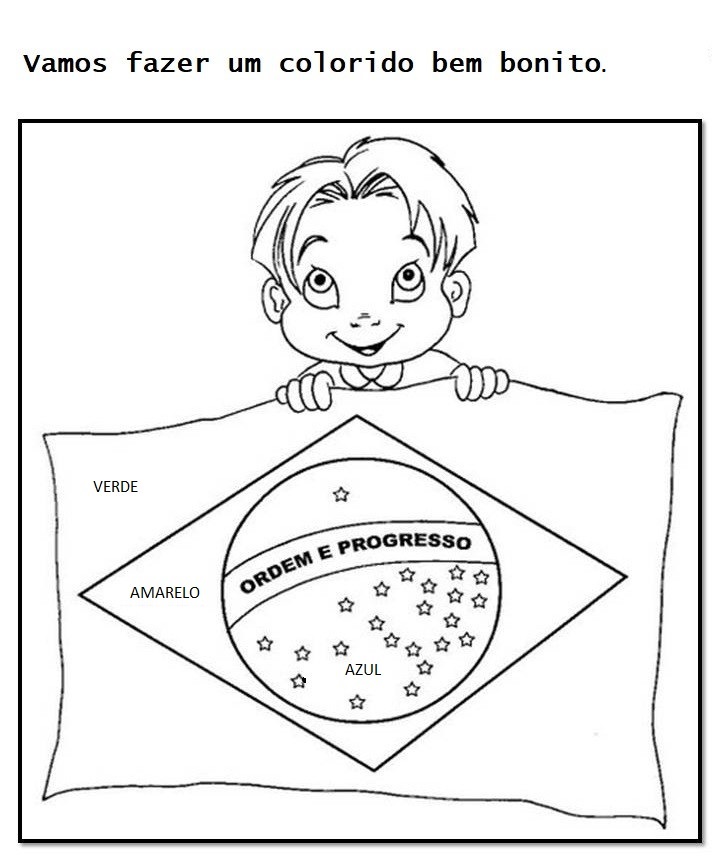                                    SUGESTÃO DE ATIVIDADE PARA FAZER EM CASA.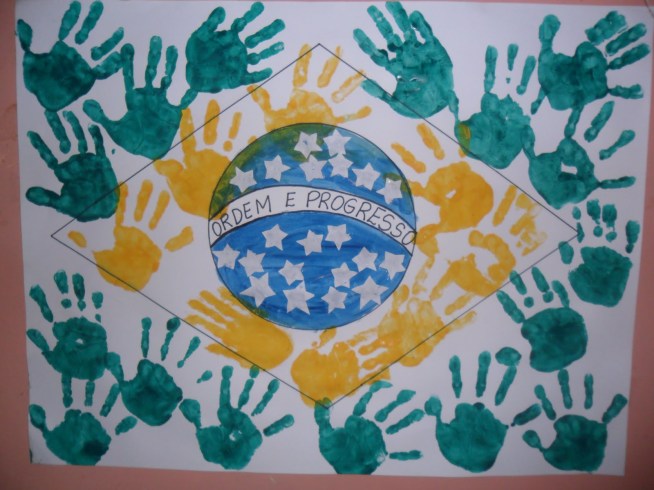 MÚSICA:https://www.youtube.com/watch?v=orPBtloZvLENOME: __________________________________________      DATA: ___ / ___ / ___                        ATIVIDADES AEE ENSINO FUNDAMENTAL I     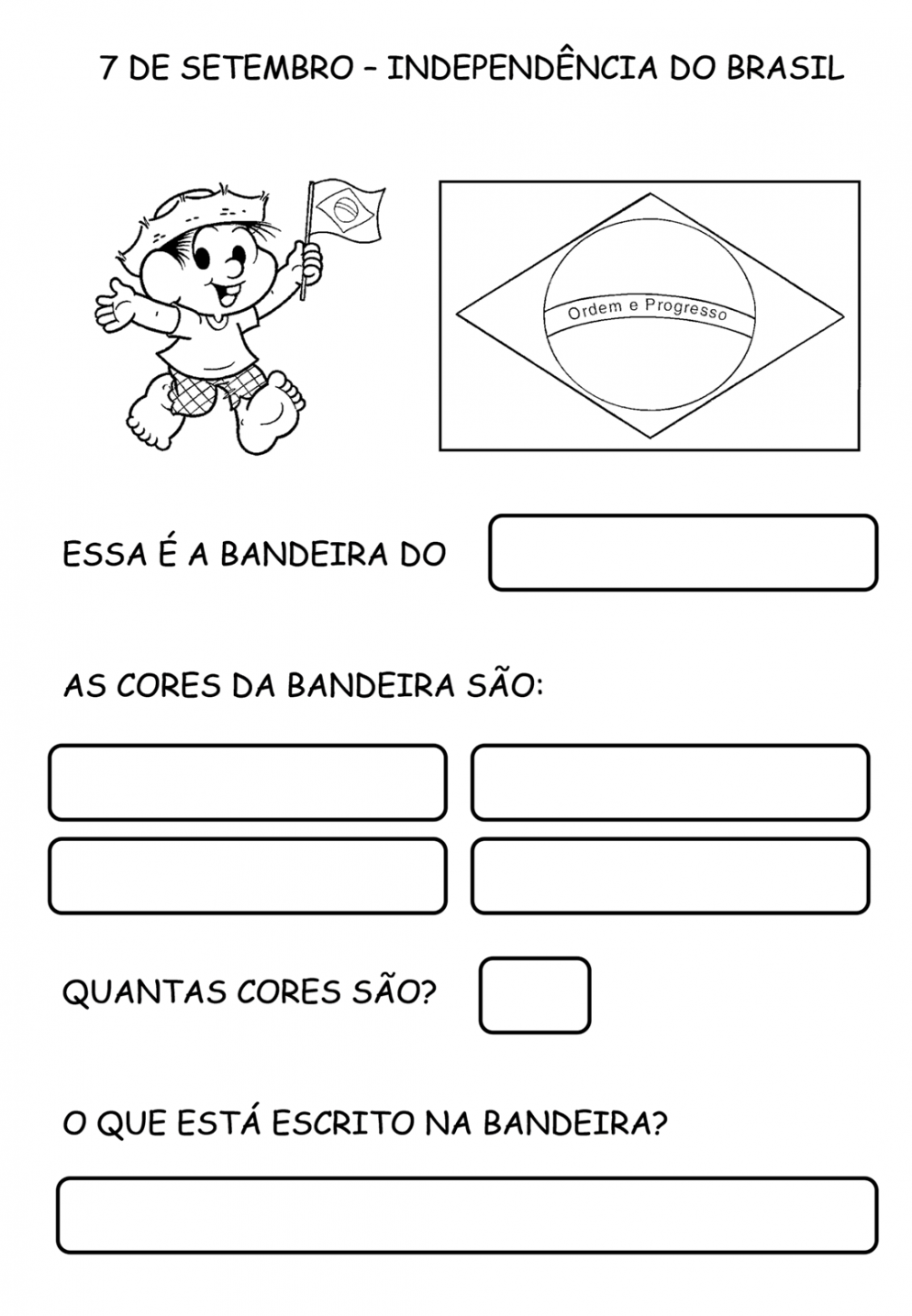  PARA SABER MAIS INFORMAÇÕES SOBRE AS CORES DA BANDEIRA DO NOSSO PAÍS  CLIQUE NO LINK: https://www.youtube.com/watch?v=7zlpF2-Q-EYHINO DA INDEPENDÊNCIA DO BRASIL: https://www.youtube.com/watch?v=Sa-jI_H1nyANOME: __________________________________________      DATA: ___ / ___ / ___                        ATIVIDADES AEE ENSINO FUNDAMENTAL I I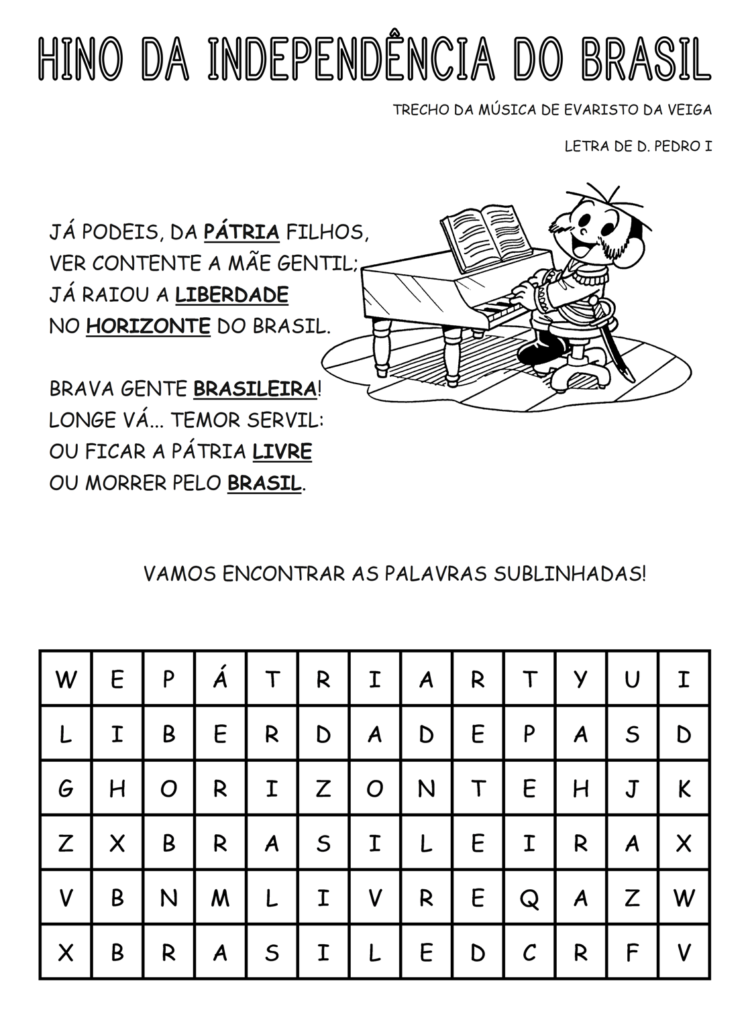 PARA SABER MAIS INFORMAÇÕES SOBRE AS CORES DA BANDEIRA DO NOSSO PAÍS  CLIQUE NO LINK: https://www.youtube.com/watch?v=7zlpF2-Q-EYHINO DA INDEPENDÊNCIA DO BRASIL: https://www.youtube.com/watch?v=Sa-jI_H1nyA